Wiersz do nauczeniaZając

Zając zwierzakiem jest wyjątkowym,
długie ma uszy na czubku głowy.
Tymi uszami wciąż nasłuchuje,
czy nikt na niego dziś nie poluje.

Oczka ma śliczne, ogon mięciutki,
i zawsze lubi być wesolutki.
Skacze wysoko, pełno go wszędzie,
szczęśliwy zając niech zawsze będzie.Wierszyki do utrwalenia

Dzik jest dziki, dzik jest zły
Dzik ma bardzo ostre kły
Kto spotyka w lesie dzika,
Ten na drzewo zaraz zmykaŚlimak, ślimak, pokaż rogi, 
Dam ci sera na pierogi, 
Jak nie sera, to kapusty, 
Od kapusty będziesz tłusty.Zabawa ze śpiewem przy piosence DżunglaPiosenka „Dżungla”
1. Dżungla, dżungla, taka wielka dżungla ( rozkładamy ręce na boki).
Poplątane zwoje dzikich lian (pokazujemy od góry w dół kręcone liany).
Mieszka sobie w bambusowej chatce ( daszek chatki składamy z dłoni).
Ambo Sambo dżungli wielki pan (stukamy się piąstkami po klatce).
Ref.Strusie mu się w pas kłaniają ( z ręki do łokcia robimy szyję i dziób strusia, kłaniamy się nim).
Małpy na gitarze grają ( udajemy granie).
Ambo tu, Ambo tam, Ambo tu i tam (pokazujemy ręką raz w prawo, a raz w lewo).
2. Ambo Sambo ( ręce oparte na biodrach).
Doskonale znam go ( wskazujemy na siebie).
Węża się nie boi ( pokazujemy ruch pełzania przez węza ręką).
Ani lwa ( dłonie z rozpostartymi palcami i straszymy „ła,ła”).
Dla swych dzikich, leśnych ulubieńców ( ręce do łokcia złożone jedna na drugą i udajemy, że w prawej coś trzymamy)
zawsze coś pysznego w dłoni ma.” ( pokazujemy coś pysznego w dłoni).W pokoiku na stoliku
stało mleczko i jajeczko.
Przyszedł kotek, wypił mleczko,
a ogonkiem stłukł jajeczko.
Przyszła mama, kotka zbiła,
a skorupki wyrzuciła.Przyszedł tata kotka schowała mamusię pocałował."Marsjanin"Pojechał Marsjanin do aj, aj, aj,( pokazujemy policzki paluszkami)by się nauczyć aj, aj, aj.A gdy się nauczył  aj, aj, aj,to wciąż powtarzał aj, aj, aj.Pojechał Marsjanin do lo, lo, lo,(uderzamy o uda)by się nauczyć lo, lo, lo.A gdy się nauczył lo, lo, lo,to wciąż powtarzał lo, lo, lo.Pojechał Marsjanin do wju, wju, wju,(krzyżujemy ręce na klatce piersiowej)by się nauczyć wju, wju, wju.A gdy się nauczył  wju, wju, wju,to wciąż powtarzał wju, wju, wju.Przyjechał Marsjanin do aj, aj, aj,(policzki)by się nauczyć lo, lo, lo.(uda)A gdy się nauczył wju, wju, wju,(krzyżujemy)to wciąż powtarzał: „I love you”!(policzki, uda, krzyżujemy)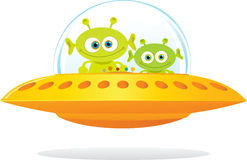 